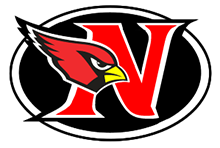 Raymond Whipple Leadership, Courage and Perseverance Scholarship 2024Ray Whipple was a long time educator and administrator at Newton High School.  He has a passion for watching students succeed through leadership opportunities and extracurricular activities.  This scholarship was endowed in his honor through the Newton Community Educational Foundation for his tremendous dedication to the Newton Community School District. Scholarship requirements:1. Must be a female graduating senior from Newton High School2. Must be planning to attend a two-year community college, four-year college/university and plan to major in education. 3. Must complete a narrative describing your future plans and how your character and work ethic and participation in sports and activities have impacted your time at NHS. (no more than 300 words).4. Be in the top half of your graduating class. 5. One letter of recommendation from a teacher or administrator. 6. Must be a two-year letter winner or four-year participant in sports or activities. Date: ______________________________Applicant’s Name ____________________________________Home Address ___________________________________________________Home Phone _____________________________________________________GPA: ___________________________________________________________Class Rank: _______________________________________________________Favorite teacher: ___________________________________________________Activities you’re involved in: ____________________________________________________________________________________________________________________________________________Community service projects you’re involved in: _____________________________________________________________________________________________________________________________________________School you plan to attend next year:____________________________________________________________________________________________________________________________________________________________________________________________________________________________________________________________________________________________________________________On a separate sheet of paper, please describe how your character and participation in sports and activities has impacted your time at NHS.  Applicant’s signature:  _____________________________________________________________Applications are to be returned to newton.ncef@gmail.com April 3, 2024No late applications will be accepted.Each application must include:- Completed and signed application form.-One letter of recommendation from a teacher or administrator.  - A typed narrative describing your character and how participation in sports and activities has impacted your time at NHS. (no more than 300 words). 